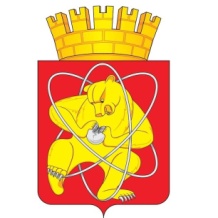 Муниципальное образование «Закрытое административно – территориальное образование  Железногорск Красноярского края»АДМИНИСТРАЦИЯ ЗАТО г. ЖЕЛЕЗНОГОРСКПОСТАНОВЛЕНИЕ     19.02. 2020                                                                                                                                                  365 г. ЖелезногорскО внесении изменений в постановление Администрации  ЗАТО г. Железногорск от 05.08.2008 № 1302п «Об утверждении конкурсной (аукционной) комиссии по продаже объектов муниципальной собственности» Руководствуясь Федеральным законом от 21.12.2001 № 178-ФЗ «О приватизации государственного и муниципального имущества», постановлением Правительства Российской Федерации от 22.07.2002 № 549 «Об утверждении Положений об организации продажи государственного или муниципального имущества посредством публичного предложения и без объявления цены», постановлением Правительства Российской Федерации от 12.08.2002 № 584 «Об утверждении Положения о проведении конкурса по продаже государственного или муниципального имущества», постановлением Правительства Российской Федерации от 12.08.2002 № 585 «Об утверждении Положения об организации продажи государственного или муниципального имущества на аукционе и Положения об организации продажи находящихся в государственной или муниципальной собственности акций акционерных обществ на специализированном аукционе», постановлением Правительства Российской Федерации от 27.08.2012 № 860 «Об организации и проведении продажи государственного или муниципального имущества в электронной форме», Уставом ЗАТО Железногорск, решением городского Совета ЗАТО Железногорск от 29.06.2006 № 14-72Р «Об утверждении Положения о порядке и условиях приватизации муниципального имущества на территории ЗАТО Железногорск Красноярского края», в связи с кадровыми изменениями в Администрации ЗАТО г. Железногорск,ПОСТАНОВЛЯЮ:Внести изменения в постановление Администрации ЗАТО                           г. Железногорск от 05.08.2008 № 1302п «Об утверждении состава конкурсной (аукционной) комиссии по продаже объектов муниципальной собственности», изложив пункт 1постановления в новой редакции:	« 1. Утвердить конкурсную (аукционную) комиссию по продаже объектов муниципальной собственности в следующем составе:	Председатель комиссии (уполномоченный представитель):	– Захарова Ольга Владимировна – заместитель руководителя – начальник отдела по приватизации и работе с предприятиями  КУМИ Администрации ЗАТО г. Железногорск:	Члены комиссии: 	- Белоусова Юлия Александровна – главный специалист по приватизации отдела по приватизации и работе с предприятиями КУМИ Администрации ЗАТО г. Железногорск, секретарь комиссии;	- Белошапкина Наталья Федоровна – главный специалист отдела по приватизации и работе с предприятиями КУМИ Администрации ЗАТО                             г. Железногорск;	- Двирный Гурий Валерьевич – заместитель председателя  Совета депутатов ЗАТО  г. Железногорск;	- Сумина Анна Иосифовна – главный специалист по работе с предприятиями отдела по приватизации и работе с предприятиями КУМИ Администрации ЗАТО г. Железногорск.	 В период отсутствия Захаровой Ольги Владимировны (отпуск, командировка, болезнь и другие уважительные причины) обязанности председателя комиссии (уполномоченного представителя) возлагаются на руководителя КУМИ Администрации ЗАТО г. Железногорск или на лицо, исполняющего обязанности руководителя КУМИ Администрации ЗАТО                  г. Железногорск на основании распоряжения Главы ЗАТО г. Железногорск.»Управлению делами Администрации ЗАТО г. Железногорск                        (Е.В. Андросова) довести настоящее постановление до сведения населения через газету «Город и горожане». Отделу общественных связей Администрации ЗАТО г. Железногорск (И.С. Пикалова) разместить настоящее постановление на официальном сайте муниципального образования «Закрытое административно-территориальное образование Железногорск Красноярского края» в информационно-телекоммуникационной сети «Интернет».Контроль над исполнением настоящего постановления  возложить на первого заместителя Главы ЗАТО г. Железногорск по жилищно-коммунальному хозяйству А.А. Сергейкина. Настоящее постановление вступает в силу после его официального опубликования.Глава ЗАТО г. Железногорск						              И.Г. Куксин